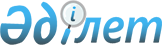 О внесении изменений в постановление акимата города Актобе от 18 апреля 2008 года № 1040 "Об утверждении видов, объемов общественных работ и их организации по городу Актобе"
					
			Утративший силу
			
			
		
					Постановление акимата города Актобе Актюбинской области от 5 апреля 2010 года № 800. Зарегистрировано Управлением юстиции города Актобе Актюбинской области 21 апреля 2010 года № 3-1-131. Утратило силу постановлением акимата города Актобе Актюбинской области от 6 февраля 2012 года № 482      Сноска. Утратило силу постановлением акимата города Актобе Актюбинской области от 06.04.2012 № 482.      

В соответствии со статьями 31, 37 Закона Республики Казахстан от 23 января 2001 года № 148 «О местном государственном управлении и самоуправлении в Республике Казахстан», статьями 7 и 20 Закона Республики Казахстан от 23 января 2001 года №149 «О занятости населения» акимат города ПОСТАНОВЛЯЕТ:



      1. Внести в постановление акимата города Актобе от 18 апреля 2008 года № 1040 «Об утверждении видов, объемов общественных работ и их организации по городу Актобе» (зарегистрированного в Реестре государственной регистрации нормативных правовых актов от 4 мая 2008 года за № 3-1-91, опубликованного в газетах «Актобе» и «Актюбинский вестник» от 13 мая 2008 года в № 56-57) изменения и изложить приложение в новой редакции.



      2. Настоящее постановление вводится в действие по истечении десяти календарных дней со дня первого официального опубликования.      Аким города                               А.Мухамбетов

Приложение к

постановлению акимата

города Актобе

от 5 апреля 2010 года

№ 800 Перечень организаций, в которых будут производиться общественные работы, виды и объемы общественных работ для организации временной занятости безработных 

Конкретные условия общественных работ.      Продолжительность рабочей недели составляет 5 дней с двумя выходными, восьми часовой рабочий день, обеденный перерыв 1 час. Оплата труда осуществляется за фактически отработанное время, отраженное в табеле учета рабочего времени путем перечисления на лицевые счета безработных. Инструктаж по охране труда и технике безопасности, обеспечения специальной одеждой, инструментом и оборудованием, пенсионные и социальные отчисления, выплата социального пособия по временной нетрудоспособности производятся в соответствии с законодательством Республики Казахстан.
					© 2012. РГП на ПХВ «Институт законодательства и правовой информации Республики Казахстан» Министерства юстиции Республики Казахстан
				№Наименование предприятийВиды работ и услугОбъем выполняемых работ иуслуг в натуральных показателяхЗаявленная потребностьЗаявленная потребностьУтвержденоУтверждено№Наименование предприятийВиды работ и услугОбъем выполняемых работ иуслуг в натуральных показателяхк-во

рабоч. местч/днК-во

рабоч.

местч/дн123456781.ГУ "Отдел жилищно-коммунального хозяйства, пассажирского транспорта и автомобильных дорог"Уборка территории п.Заречный.Уборка вдоль трассы от снега, мусора.Распечатка документов, помощь в работе с архивными документами.9200 кв.м

 

 6000 экз.715471542.КГП "Шаруашылык"Помощь в уборке территории административных зданий.4000 кв.м15330143083.АО "Спецавтотранспорт"Контролеры экологических постов по адресам: ул. Парижской коммуны, Иманова, Тамдинская,Кунаева Акжар-2. Агенты по работе с населением – 2 места. Май-сентябрь

 20440163524.Благодарный сельский округУборка улиц, вывоз мусора, погрузка мусора вручную: п.Новостепановка,с.Кызылжар, с.Садовое, с.ПригородноеПомощь в переписи населения, поголовья скота, составление социальных карт малообеспеченных семей.Помощь в организации работ по идентификации сельхоз. животных и оказании помощи ветработникам в обследовании скота. Сарбазы. Помощь в охране общественного порядка.  

 

 

2224 га

 1225 га831 га1962 га5000 дворов 

 

 

  

 

 

 

 

5355 голов скота11024208017605.Каргалинский сельский округУборка улиц.Текущее содержание контейнерных площадок, обрезка, окультуривание деревьев, побелка.Подготовка клумб, перекопка, завоз чернозема, посадка газонной травы, вырубка бурьяна.Уборка лесопосадки от Кемпинга до моста реки Жаманкаргала.Уборка вдоль моста через реку Каргала.Сельскохозяйственная работа. Помощь в ветеринарной обработке скота. Перепись населения и скота. Сарбазы.4 км2950 кв.м  

 

120 кв.м 

 

 

 

 

5 км. 

4 км.

  

 

4100 голов скота

 4177 дворов12026408017606.Курайлинский сельский округУборка улиц.Уборка территории вдоль трассы «Актобе-Мартук». Побелка бордюр, уход за газонной травой. Обрезка деревьев.Текущее содержание парка «Слава», уборка от мусора, содержание территории лесонасаждений.Очистка территории кладбища.Помощь в охране общественного порядка. Сарбазы.32000 кв.м

3000 погонных метров550 кв.м

  

 

220 штук

 2500 кв.м 

3 кладбища59

 1298408807.Саздинский сельский округУборка улиц, вывоз мусора, побелка деревьев, обрезка деревьев, очистка. Уборка вокруг колодцев, посадка деревьев в количестве 500 саженцев и уход за ними. Благоустройство и уборка футбольного поля, ямочный ремонт дорог, уборка кладбищ. Охрана ольховой рощи, очистка родников, уборка территории.9000 кв.м. 

 

 

 

 

 

 

 

3 га35770153308.Новый сельский округУборка улиц. Уборка вдоль дороги (Актобе-Уральск).Помощь в проведении культурно-массовых мероприятии.Помощь в охране общественного порядка. Сарбазы. Помощь в переписи населения и скота, составлении социальных карт малообеспеченных семей.Помощь в организации работ по идентификации сельхоз.животных и оказание помощи ветработникам в обследовании скота.24700 кв.м.

18 км. 

1143 дворов 

 

 

 

 

8000 голов скота45990357709.Департамент по делам обороны Актюбинской областиОповещение не явившихся на отправку призывников. Помощь в содержании помещений.10550 штук880 кв.м306602146210.Управление по делам обороны г. АктобеВручение повесток призывникам.Помощь и участие в заполнении и оформлении личных дел на призывников.Выписка повесток. Дежурство. 13340 штук

 7500 штук13340 штук1352970100220011.Управление юстиции города Актобе.(в том числе ЗАГС – 5 чел.)Техническая работа: помощь в оформлении документов.

 

 37500 штук255502350612.Саздинский ОП ОВДПомощь в уборке территории. Обрезка деревьев, побелка бордюр, посадка клумб, газонной травы и уход за ними.2000 кв. м48824413Заводской ОП ОВДВручение уведомлений, обработка документов (раскладка проверочного материала, помощь гражданам в заполнении бланков)Уборка территории (побелка деревьев, полив газонов).1212 штук 

 

 

 

18 кв.м24412214Департамент внутренних дел Актюбинской областиПомощь в корректировке карточек прибытия и убытия.288635 карточек102201022015Отдел внутренних дел Актюбинской областиПомощь в охране общественного порядка. Введение системы взаимодействия правоохранительных органов с населением по типу "консьерж" в домах, имеющих вахты.По мере создания рабочих мест для консьержей150330090198016Администратор судов Актюбинской области(Администратор судов-6 челСуд № 1 -20 челСуд № 2 -18 челОбластной суд -6 чЭкономический суд-5 челАдминистративный специализированный суд-20)Вручение уведомлений, напоминаний, предупреждений, судебных повесток и решений.Подшивка документов. Оформление нарядов и других материалов дел.156600 штук124272875165017Прокуратура города АктобеТехническая работа: помощь в оформлении документов. 1950 штук48848818Городские государственные учреждения, обьединенияПомощь в организации мероприятий, помощь в организации республиканских и региональных компаний.По мере проведения мероприятий306603066019Департамент Министерства труда и социальной защиты населенияНабор и распечатка материала. Помощь при сборе отчетов, запрос пенсионных дел с районных и городских ГЦВП. Поиск архивных дел. 5100 штук

 

 75000 штук 

 

  

 

100000 штук122641022020ГУ «Департамент координации занятости и социальных программ Актюбинской области»Помощь в текущем содержании территории, уход за деревьями, уборка контейнеров.Работа курьера.3000 кв.м. 

 

80 штук24424421ГУ «Городской отдел занятости и социальных программ"Помощь в обследовании жилищно-бытовых условий, прием, подшивка документов, выдача договоров. Помощь в составлении списков, уточнении адресов, обследовании ветеранов, инвалидов. Разноска писем, подшивка дел.Уборка помещения здания. Уборка прилегающей территории, обрезка, побелка деревьев, бордюр, посадка клумб. 9500 семей 

5197 семей 

 

 

8314,58 кв.м

 1969 кв.м408804088022

 

 

 

 Государственный центр по выплате пенсийПомощь в обработке пенсионных дел после сканирования.Подшивка проекта решений в личные дела после перерасчета, поднятие пенсионных дел по запросам, представление макетов пенсионных дел для утверждения Департаментом МТСЗН.Уборка территории.35000 пенсионных дел101000 дел  

 

 

 

  

 

 

 

583 кв.м. 143081430823Городской центр социальной помощиУборка помещений.Уборка территории, обрезка, побелка деревьев.300 кв.м

 800 кв.м.36636624ГУ «Центр социальной адаптации лиц без определенного места жительства»Уборка территории. Помощь в текущем содержании помещения.Ведение архива.4870 кв.м 

 

  

 

 

400 кв.м112421124225Управление финансового контроля и государственных закупок по Актюбинской областиПомощь в обработке документов.2500 штук24412226Налоговый комитет по г.АктобеПомощь в проверке и подшивке документов в экономических делах налогоплательщиков. Вызов налогоплательщиков, разноска и вручение уведомлений о начисленных суммах налогов.Раздача документов по банкам и регистрирующим органам. Расшивка документов, разноска писем.До формирования уведомлений, звонки налогоплательщикам. Подворный обход частного сектора города и новых жилых массивов.Обработка банковских документов, работа с невыясненными поступлениями.14000 штук 

 

 

10500 штук 

 

 

 

 

10000 штук153301022027Налоговый комитет по Актюбинской области Подшивка документов.Помощь в оформлении документов. Набор текста.Вручение уведомлений налогоплательщикам.240 штук

 260 штук

  

480 страниц 1920 штук8176511028Управление статистики Актюбинской областиПомощь в обследовании методом анкетирования индивидуальных предпринимателей.3500 штук511036629ОО «Общество защиты парализованных гражданПомощь в оформлении документов, распечатка. Посещение инвалидов (по просьбам, вызовам), консультации. Уборка помещений.400 листов

  

1000 раз150 кв.м48848830ГУ «Централизован-ная библиотечная система»Помощь в инвентаризации книжного фонда.Ремонт и реставрация книг.Подворные обходы.5000 книг5110511031Областная юношеская библиотека им.С.ЖиенбаеваПомощь в текущем содержании здания.Работа по инвентаризации книжного фонда.Ремонт и реставрация книг.Обход задолжников.500 кв.м

 

  

57000 книг

 2500 книг

 300 человек 48812232Областная универсально-научная библиотека им.С.БаишеваПомощь по санитарной очистки книг.Работа по инвентаризации книжного фонда.Ремонт и реставрация книг.Обход задолжников. 3000 книг 

 

 

 

 

350 чел.24412233Областной театр кукол "Алакай"Помощь в уборке территории от снега стихийного мусора, опавших листьев. Побелка деревьев, фасадных стен, посадка цветов, обрезка деревьев. Подготовка зала и сцены к спектаклям и мероприятиям, дежурство по залу во время спектаклей и мероприятий, работа гардероба.2500 кв.м 

80 штук10220817634ГККП ГДК "Геолог"Помощь в уборке территории.Обрезка деревьев.Посадка и уход за цветниками. Сохранение и посадка новых зеленых насаждении.1185,40 кв.м.200 штук

 10 кв.м.36612235Областной Дом юношестваПомощь в уборке территории, обрезка деревьев, побелка бордюр,посадка клумб, газонной травы и уход за ними.2500 кв.м. 20 штук150 погонных метров 80 кв.м. 12212236ГУ "Городской отдел образования "Участие и помощь в текущем содержании детских садов.6046,4 кв.м. 337263372637ГУ «Отдел предприниматель-ства г.Актобе» Подшивка архивных дел, помощь в подготовке различных справок, работа курьера. Помощь в регистрации исходящей и входящей документации. Помощь в проведении мониторинга по ценам.Помощь в оформлении папок для сдачи в архив.250 штук 

 

1930 штук 

 

100 штук36624438Областная школа-интернат для одаренных детей им. М. КусайыноваПомощь в текущем ремонте учебного и спального корпуса (побелка, покраска, штукатурка).обрезка деревьев,побелка бордюр,посадка клумб, газонной травы и уход за ними.3000 кв.м12 кв.м40 погонных метров

200 кв.м. 511012239Дом ребенка «Умит»Помощь в уборке территории корп. № 1, № 2. Побелка бордюр вокруг здания.Помощь в текущем ремонте.12240 кв.м.

  

105 погонных метров 940 кв.м. 1022048840Областной историко-краеведческий музейПомощь в уборке территории.Вывоз мусора.Благоустройство территории (побелка, обрезка деревьев, побелка бордюр). Помощь в текущем ремонте подсобных помещении.Расфасовка книг в библиотеке.1666 кв.м.0,1 куб.м.274,6 кв.м. 

323,6 кв.м.50 штук48824441Управление комитета по миграции по Актюбинской области Республики КазахстанПомощь в составлении списков претиндентов на квоту, ввод и регистрация документов. Уборка центра временного размещения оралманов. Поиск документов оралманов в архиве управления.5000 человек48848842ГУ «Отдел земельных отношений г. Актобе»Запрос прайс-листов для товаров и обслуживания. Ведение журнала регистрации. Подшивка документов по земельному акту.1000 штук3000 штук36636643ГУ “Антимонопольное управление по Актюбинской области комитета по защите конкуренции ”Разноска писем по организациям.Обслуживание компьютеров, набор текста на компьютере. Вызов субъектов. 1000 штук

 

 1000 штук24412244ГККП «Городской перинатальный центр»Помощь в уборке территории.1700 кв.м24412245Департамент Государственного Архитектурно-строительного контроля»Разноска писем, подготовка документов для тиражирования на множительной технике, копирование документов на ксероксе и т.д.1500 штук2

 44

 

 2

 

 44

 

 

 Итого11342494881617952